Dear AILN Customer				The Michael Lynch centre premises that AILN are based in closes completely on Friday the 20th Dec 19 at 1pm, there will be no tenants in the building after this time.As an organization AILN have a duty of care to their staff under our Lone Working Policy. To ensure the safety of our staff, as well as a providing a service to our customers we will be providing the following services over the Xmas period: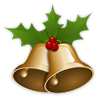 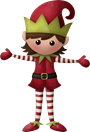 Self-Directed Support services on call for Xmas and New Year:The SDS Team will provide a skeleton service over the Xmas period. Please note that External agencies that AILN SDS staff currently have regular contact with for service users such as PVG disclosure Scotland and the Jobcentre will be closed, as will many Social Work departments.There will be an on call phone service available, If you require support on either of these dates please call:Mon the 23rd Dec – Claire on Mob: 07774490463, between 11am and 1pmFri the 27th Dec  --   Evelyn on Mob 07708807061, between 11am – 1pmMon the 30th Dec -- Vicci on Mob, 07562074610, Between 11am and 1pmFri the 3rd Jan 2020 – Jennifer on Mob , 07708807061, Between 11am – 1pmNormal service will resume Mon the 6th Jan, 2020If you require Emergency support over the festive season, Please call your local authorities Social work service which is:   Ayrshire Out of Hours service tel 08003287758.Ailn staff and board would like to wish you all a very happy festive season.